UNIVERZITA PALACKÉHO V OLOMOUCIPedagogická fakulta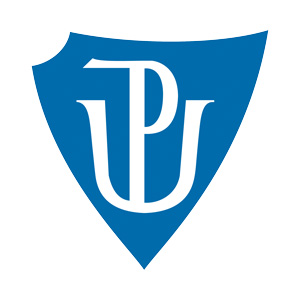 Metodická pomůckaKartičky s pádyJméno studentky: Jana KvapilováObor: Učitelství pro 1. stupeň ZŠRočník: 3.Datum: 10.12. 2018Název předmětu: KČJ/UDBQJméno vyučujícího: Mgr. Veronika KrejčíNázev činnosti: Kartičky s pádyUčivo: Pádové otázkyRočník: 3. ročník Popis činnosti:Žáci si na lavici přiřadí číslo k pádové otázce pod sebou. (1. pád …Kdo? Co?)Žáci si na lavici seřadí slova správně k pádům. Popřípadě mohou napsat zezadu na lísteček číslo např. „sanitka“ a zezadu bude č. 1. Poté si mohou sami kontrolovat, zda přiřadili slovo správně, když kartičku otočí.Na tabuli jsou nakreslené sloupečky a nadepsané názvy pádů „Kdo? Co?“… žáci chodí po skupinkách a připínají slova magnetkou do správného sloupce. Např. do sloupce „Kdo? Co?“ patří slovo „sanitka, javor, les“. Popřípadě mohou na tabuli vymýšlet a psát nová slova.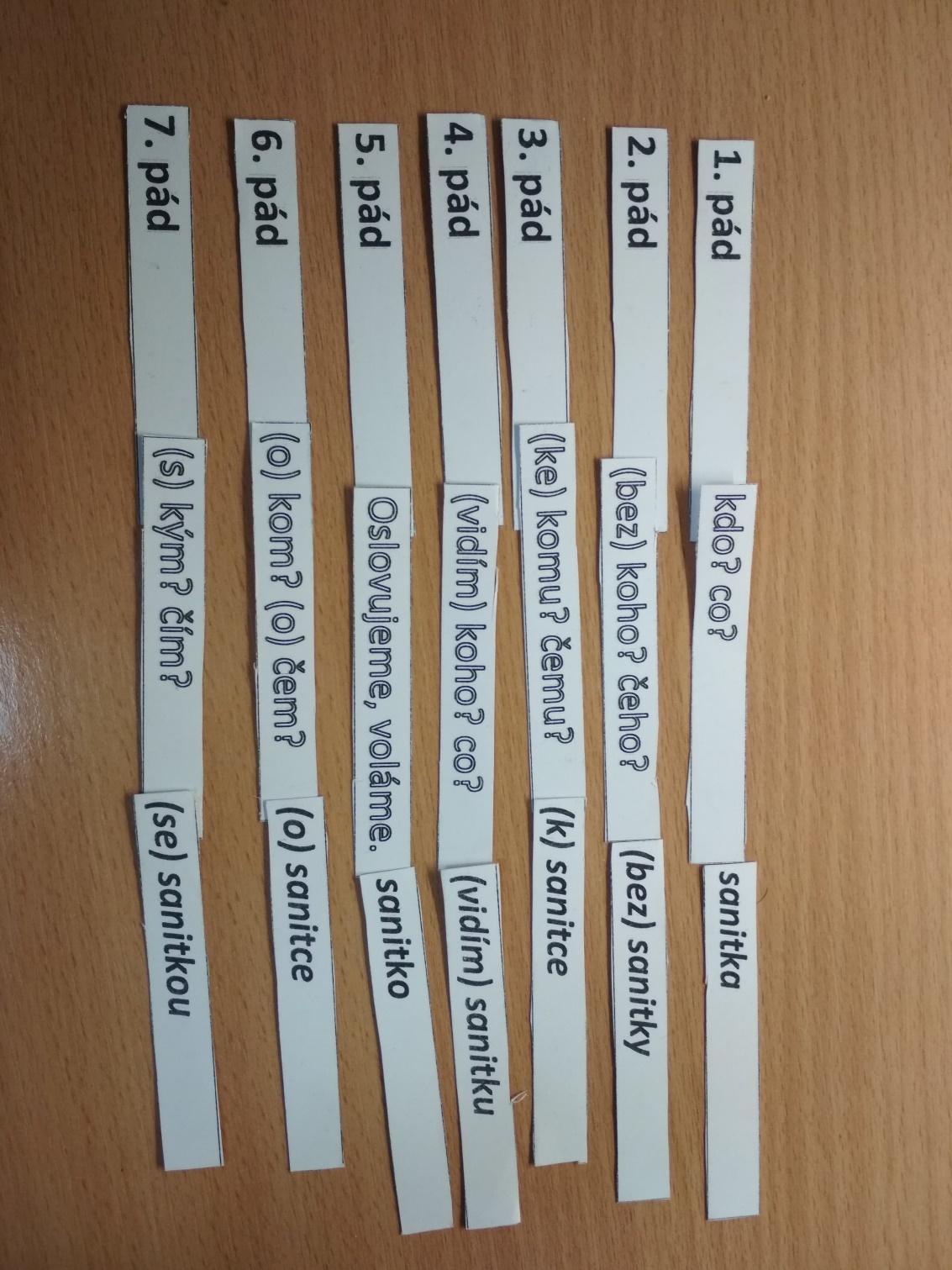 